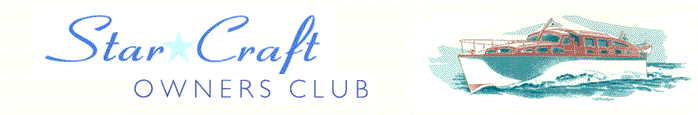 Boat Archives  -  ‘Chrystal Star’Do you know more about this boat? Tell us!HistoryLength25’Prior NamesYear BuiltBuild No.Beam7’6Hull ConstructionDouble diagonal mahoganyDraft2’6Deck ConstructionEngine MakeSuperstructure StyleEngine SizeNumber of BerthsEngine Fuel TypeLocationA Star Craft built as a hire boat. A photo is on file (allegedly!)